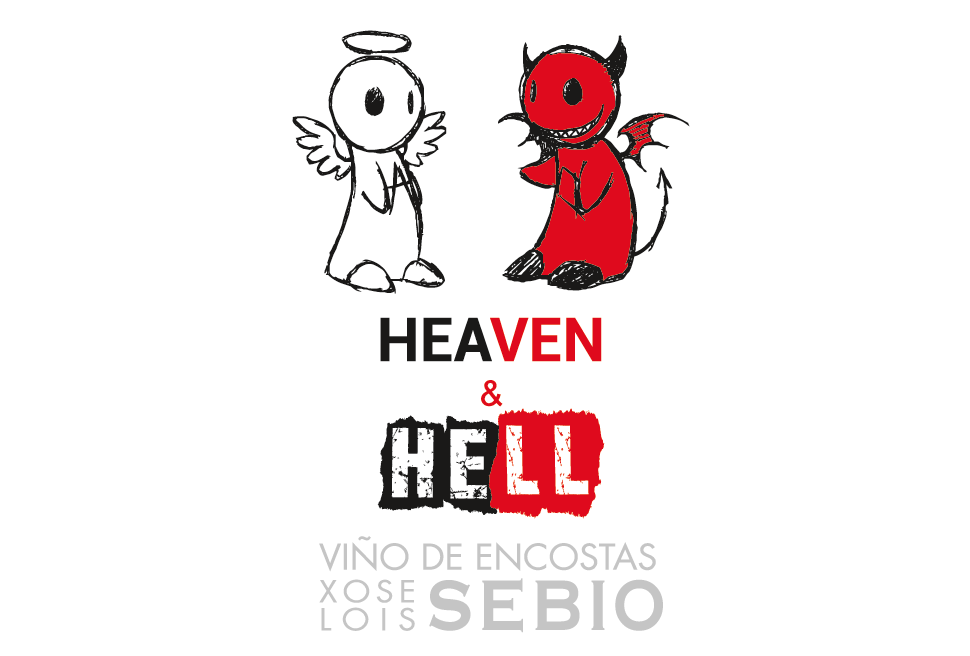 Viño de encostas Heaven and Hell 2017Heaven and Hell es un vino de Albariño, Treixadura y Godello mezcla de cepas viejas. Viejos viñedos que dan origen a este vino, fruto del contraste de varias parcelas. Este vino sería el “vino de vila” (pueblo), mezcla de parcelas del mismo pueblo.Es la combinación de la profundidad, elegancia y concentración de las viñas viejas de Gomariz. La complejidad, frescura, nervio e intensidad aromática lo aportan los suelos de Xabre.  La boca golosa, redonda, intensa, elegante y original de los suelos de arcilla de Gomariz. Resaltan las notas minerales, fundidas junto a una acidez equilibrada que alarga el vino en la boca. Todo en un solo vino, finura, elegancia, profundidad, intensidad, complejidad y concentración. Mineralidad y frutalidad a partes iguales en un vino diferente. Esta añada de fríos invernales y pocas lluvias en primavera favorecieron la brotación y  adelantaron el ciclo. Las viñas altas, se salvaron de las heladas de abril. El verano cálido y de extrema sequia provocaron una vendimia muy temprana, el 25 de agosto.ImagenEs una recreación de los ángeles bueno y malo que aparece en el video de la canción, del mismo nombre, de Ronnie James Dio. El ángel representa las viñas en altura y el diablillo la sensación de estar en un infierno, por el calor del cálido verano en la viña. VinificaciónEste año de frío invernal, primavera cálida, verano árido y caluroso nos dejó el equilibrio dulzor-frescura, más ajustado de los últimos años. Año de vino maduro, sápido y concentrado. Vendimia sana y óptima.Notas de cata Aromas de alta intensidad en nariz. Notas de flores, frutas, hierbas aromáticas, especias, recuerdo minerales.  Boca equilibrada muy amplia, fresca, directa, elegante. Final muy largo e intenso. Vino con carácter y único que mejora en botella.Información técnica Producto: Heaven and Hell 2017Productor: Xose Lois Sebio Año: 2017 Zona y D.O.: Mezcla de varias parcelas de Gomariz. Sin D.O. Tipo de suelo: Arenas graníticas, arcillas y xistos.Viñas: Mezcla de viñas. Edad cepas: 40-110 años.Variedades: Treixadura, Albariño y Godello, otras. Densidad plantación:  5000-7000 p/Ha.Poda y conducción: Pulgares, vara; vaso y espaldera.Altitud: 150-250 mVendimia:   4 ª semana Agosto. Vendimia manual.Elaboración: Mezcla de mostos de distintas parcelas y su crianza en barrica.Fermentación: Barricas de 500L y 600L  usadas. Maloláctica: NoCrianza: 10 meses en barricas de 500L y 600L  usadas de 2-3 vinos.Embotellado:  Miércoles 31/8/2018  ( día flor)Grado Alcohólico: 13.3 % vol.Azucares Red.  2.5 g/lAcidez Total en tartárico: 5.2 g/lAcidez Volátil: 0.4g/lpH: 3.3Sulfuroso Libre: 21mg/l Total: 120 mg/lProducción: 2564 botellas de 750 ml + 50 botellas de 1500ml. Cajas: 6 botellas tumbadasInformación y fotos en:    www.xlsebio.es